                                              ПОСТАНОВЛЕНИЕ  25 октября    2018 года                                                            №117О внесении изменений в  пункт  2.4  Постановления администрации сельского поселения Азяковский сельсовет муниципального района Бураевский район Республики Башкортостан от 19  июля  2017 года  № 123  «Об утверждении Административного регламента по исполнению муниципальной функции «Осуществление муниципального контроля за сохранностью автомобильных дорог местного значения в границах населенных пунктов  сельского поселения Азяковский сельсовет муниципального района Бураевский район Республики Башкортостан»В соответствии с пунктом 4 статьи 10 Федерального закона от 02.05.2006 г. № 59-ФЗ «О  порядке  рассмотрения обращений  граждан Российской Федерации» постановляю:Внести в Постановление администрации сельского поселения Азяковский сельсовет муниципального района Бураевский район Республики Башкортостан от 19  июля  2017 года № 123  «Об утверждении Административного регламента по исполнению муниципальной функции «Осуществление муниципального контроля за сохранностью автомобильных дорог местного значения в границах населенных пунктов  сельского поселения Азяковский сельсовет муниципального района Бураевский район Республики Башкортостан»   следующие изменения:пункт 2.4 Административного регламента  изложить в следующей редакции: «ответ на обращение направляется  в форме электронного документа по адресу электронной почты, указанному в обращении, поступившем  в государственный орган, орган местного самоуправления  или должностному  в форме электронного документа и в письменной форме по почтовому адресу, указанному в обращении , поступившем в государственный орган, орган местного самоуправления  или должностному лицу в письменной форме»2.Контроль за исполнением данного постановления оставляю за собой.Глава сельского поселения                                                    А.Т.МухаяровБАШҠОРТОСТАН РЕСПУБЛИКАҺЫ
БОРАЙ РАЙОНЫ МУНИЦИПАЛЬ РАЙОНЫНЫҢ ӘЗӘК АУЫЛ СОВЕТЫ АУЫЛ БИЛӘМӘҺЕ ХАКИМИӘТЕ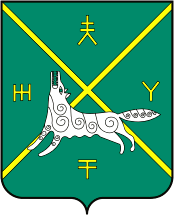 АДМИНИСТРАЦИЯ  СЕЛЬСКОГО ПОСЕЛЕНИЯ АЗЯКОВСКИЙ СЕЛЬСОВЕТ МУНИЦИПАЛЬНОГО РАЙОНА  БУРАЕВСКИЙ РАЙОН
РЕСПУБЛИКИ БАШКОРТОСТАН